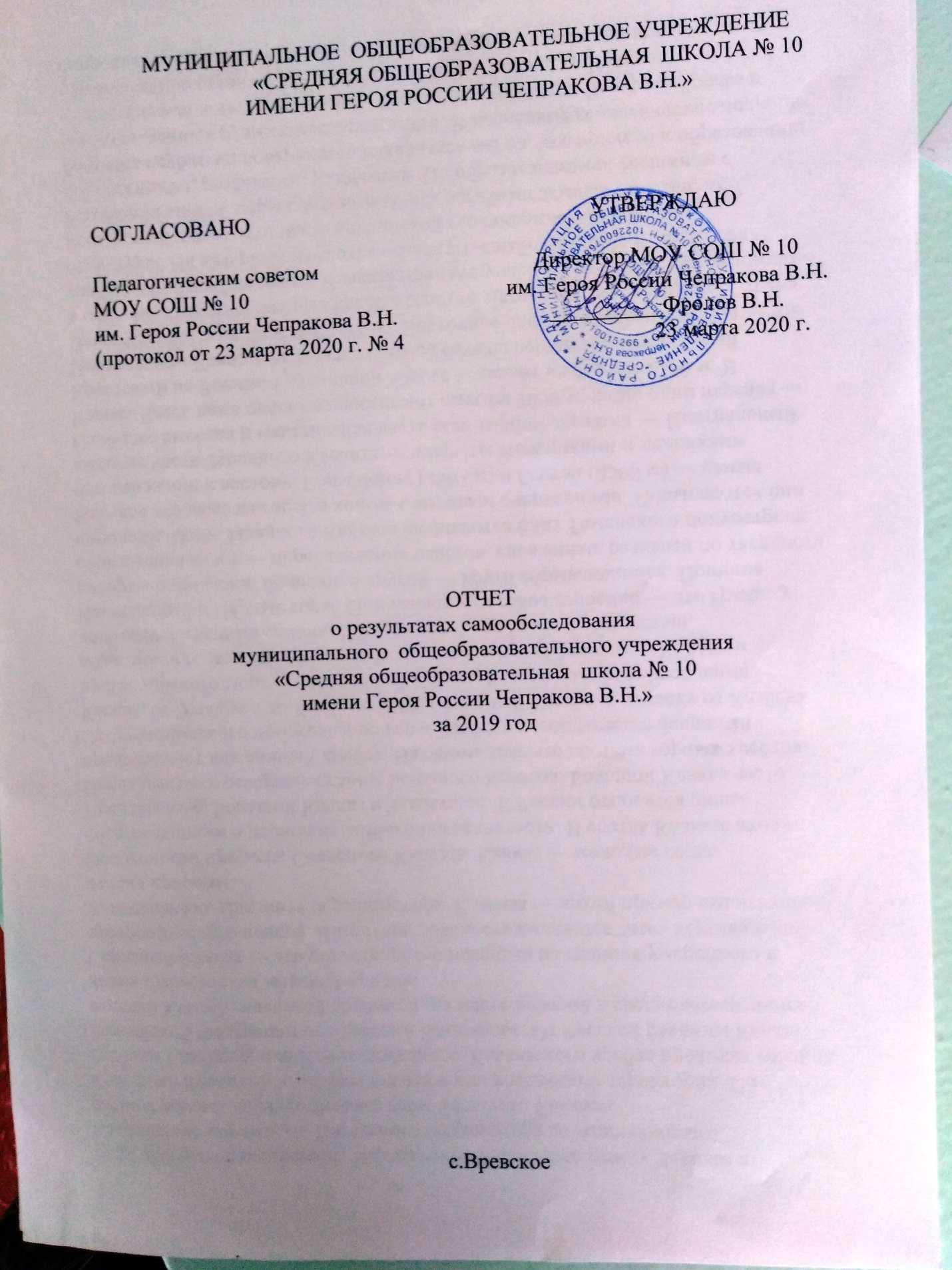 МУНИЦИПАЛЬНОЕ  ОБЩЕОБРАЗОВАТЕЛЬНОЕ УЧРЕЖДЕНИЕ                                      «СРЕДНЯЯ ОБЩЕОБРАЗОВАТЕЛЬНАЯ  ШКОЛА № 10 ИМЕНИ ГЕРОЯ РОССИИ ЧЕПРАКОВА В.Н.»  ОТЧЕТ о результатах самообследования
муниципального  общеобразовательного учреждения                                         «Средняя общеобразовательная  школа № 10                                                                   имени Героя России Чепракова В.Н.»   за 2019 годс.Вревское I. Общие сведения об образовательной организацииМОУ СОШ № 10 им. Героя России Чепракова В.Н. (далее – Школа) расположена в селе Вревское Кочубеевского района Ставропольского края. Большинство семей обучающихся проживают в домах типовой застройки: 51 процент − рядом со Школой, 49 процентов − в близлежащих хуторах.Основным видом деятельности Школы является реализация общеобразовательных программ начального общего, основного общего и среднего общего образования. Также Школа реализует образовательные программы дополнительного образования детей и взрослых.II. Оценка системы управления организациейУправление осуществляется на принципах единоначалия и самоуправления.Органы управления, действующие в ШколеДля осуществления учебно-методической работы в Школе создано пять предметных методических объединения: гуманитарных дисциплин;естественно-научных дисциплин;дисциплин эстетико-оздоровительного цикла;объединение педагогов начального образования;классных руководителей.В целях учета мнения обучающихся и родителей (законных представителей) несовершеннолетних обучающихся в Школе действуют Совет обучающихся и Родительский комитет.По итогам 2019 года система управления Школой оценивается как эффективная, позволяющая учесть мнение работников и всех участников образовательных отношений. В следующем году изменение системы управления не планируется.III. Оценка образовательной деятельностиОбразовательная деятельность в Школе организуется в соответствии с  Федеральным законом от 29.12.2012 № 273-ФЗ  «Об образовании в Российской Федерации», ФГОС начального общего, основного общего и среднего общего образования,  СанПиН 2.4.2.2821-10  «Санитарно-эпидемиологические требования к условиям и организации обучения в общеобразовательных учреждениях», основными образовательными программами по уровням, включая учебные планы, годовые календарные графики, расписанием занятий.Учебный план 1–4 классов ориентирован на 4-летний нормативный срок освоения основной образовательной программы начального общего образования (реализация  ФГОС НОО), 5–9 классов – на 5-летний нормативный срок освоения основной образовательной программы основного общего образования (реализация  ФГОС ООО), 10–11 классов – на 2-летний нормативный срок освоения образовательной программы среднего общего образования (ФГОС СОО).Воспитательная работаВ 2019 году Школа провела работу по профилактике употребления психоактивных веществ (ПАВ), формированию здорового образа жизни и воспитанию законопослушного поведения обучающихся. Мероприятия проводились с участием обучающихся и их родителей.Проведены обучающие семинары для учителей специалистами Кочубеевского по вопросам здорового образа жизни, по вопросам диагностики неадекватного состояния учащихся. Проводилась систематическая работа с родителями по разъяснению уголовной и административной ответственности за преступления и правонарушения, связанные с незаконным оборотом наркотиков, незаконным потреблением наркотиков и других ПАВ.Цель:   Создание условий, способствующих развитию интеллектуальных, творческих,  личностных  качеств учащихся, их социализации и   адаптации в обществе на основе принципов самоуправления.Задачи:- вовлечение каждого ученика школы в воспитательный процесс;- развитие у учащихся самостоятельности, ответственности, инициативы, творчества;- совершенствование  оздоровительной работы с учащимися и привитие навыков здорового образа жизни, развитие коммуникативных навыков и формирование методов бесконфликтного общения;- формирование у учащихся гражданско – правового  сознания;- формирование у учащихся устойчивых навыков безопасного поведения;- развитие форм профилактической работы с семьями и детьми, находящимися в трудной жизненной ситуации; - усиление работы с учащимися по активизации ученического самоуправления;- повышение уровня профессиональной культуры и педагогического мастерства учителя для   сохранения стабильно положительных результатов в обучении и воспитании учащихся.Содержание  и  формы  воспитательной  работы: В качестве системообразующих определены следующие компоненты  воспитательной работы:Гражданско-патриотическое:-  воспитание уважения к правам, свободам и обязанностям человека; - формирование ценностных представлений о любви к России, народам Российской Федерации, к своей малой родине;- усвоение ценности и содержания таких понятий, как "служение Отечеству", "правовая система и правовое государство", "гражданское общество", об этических категориях "свобода и ответственность", о мировоззренческих понятиях "честь", "совесть", "долг", "справедливость" "доверие" и др.;- развитие нравственных представлений о долге, чести и достоинстве в контексте отношения к Отечеству, к согражданам, к семье;- развитие компетенции и ценностных представлений о верховенстве закона и потребности в правопорядке, общественном согласии и межкультурном взаимодействии.Реализация данного направления воспитательной деятельности предполагает:- формирование у обучающихся представлений о ценностях культурно-исторического наследия России, уважительного отношения к национальным героям и культурным представлениям российского народа; развитие мотивации к научно-исследовательской деятельности, позволяющей объективно воспринимать и оценивать бесспорные исторические достижения и противоречивые периоды в развитии российского государства;- повышение уровня компетентности обучающихся в восприятии и интерпретации социально-экономических и политических процессов и формирование на этой основе активной гражданской позиции и патриотической ответственности за судьбу страны;- увеличение возможностей и доступности участия обучающихся в деятельности детских и юношеских общественных организаций, обеспечивающих возрастные потребности в социальном и межкультурном взаимодействии;- развитие форм деятельности, направленной на предупреждение асоциального поведения, профилактику проявлений экстремизма, девиантного и делинквентного поведения среди учащейся молодежи.Нравственное и духовное воспитание:- формирование у обучающихся ценностных представлений о морали, об основных понятиях этики (добро и зло, истина и ложь, смысл и ценность жизни, справедливость, милосердие, проблема нравственного выбора, достоинство, любовь и др.); - формирование у обучающихся представлений о духовных ценностях народов России, об истории развития и взаимодействия национальных культур; - формирование у обучающихся набора компетенций, связанных с усвоением ценности многообразия и разнообразия культур, философских представлений и религиозных традиций, с понятиями свободы совести и вероисповедания, с восприятием ценности терпимости и партнерства в процессе освоения и формирования единого культурного пространства;-  формирование у обучающихся комплексного мировоззрения, опирающегося на представления о ценностях активной жизненной позиции и нравственной ответственности личности, на традиции своего народа и страны в процессе определения индивидуального пути развития и в социальной практике;- формирование у обучающихся уважительного отношения к традициям, культуре и языку своего народа и других народов России.Воспитание положительного отношения к труду и творчеству:- формирование у обучающихся представлений об уважении к человеку труда, о ценности труда и творчества для личности, общества и государства;- формирование условий для развития возможностей обучающихся с ранних лет получить знания и практический опыт трудовой и творческой деятельности как непременного условия экономического и социального бытия человека;- формирование компетенций, связанных с процессом выбора будущей профессиональной подготовки и деятельности, с процессом определения и развития индивидуальных способностей и потребностей в сфере труда и творческой деятельности; - формирование лидерских качеств и развитие организаторских способностей, умения работать в коллективе, воспитание ответственного отношения к осуществляемой трудовой и творческой деятельности; - формирование дополнительных условий для психологической и практической готовности обучающегося к труду и осознанному выбору профессии, профессионального образования, адекватного потребностям рынкам труда; механизмы трудоустройства и адаптации молодого специалиста в профессиональной среде. Интеллектуальное воспитание:- формирование у обучающихся общеобразовательных учреждений представлений о возможностях интеллектуальной деятельности и направлениях интеллектуального развития личности (например, в рамках деятельности детских и юношеских научных сообществ, центров и кружков, специализирующихся в сфере интеллектуального развития детей и подростков, в процессе работы с одаренными детьми, в ходе проведения предметных олимпиад, интеллектуальных марафонов и игр, научных форумов и т.д.); - формирование представлений о содержании, ценности и безопасности современного информационного пространства (например, проведение специальных занятий по информационной безопасности обучающихся, по развитию навыков работы с научной информацией, по стимулированию научно-исследовательской деятельности учащихся и т.д.); - формирование отношения к образованию как общечеловеческой ценности, выражающейся в интересе обучающихся к знаниям, в стремлении к интеллектуальному овладению материальными и духовными достижениями человечества, к достижению личного успеха в жизни. Здоровьесберегающее воспитание:- формирование у обучающихся культуры здорового образа жизни, ценностных представлений о физическом здоровье, о ценности духовного и нравственного здоровья; - формирование у обучающихся навыков сохранения собственного здоровья, овладения здоровьесберегающими технологиями в процессе обучения во внеурочное время; - формирование представлений о ценности занятий физической культурой и спортом, понимания влияния этой деятельности на развитие личности человека, на процесс обучения и взрослую жизнь.Социокультурное и медиакультурное воспитание:- формирование у обучающихся общеобразовательных учреждений представлений о таких понятиях, как "толерантность", "миролюбие", "гражданское согласие", "социальное партнерство", развитие опыта противостояния таким явлениям, как "социальная агрессия", "межнациональная рознь", "экстремизм", "терроризм", "фанатизм" (например, на этнической, религиозной, спортивной, культурной или идейной почве);- формирование опыта восприятия, производства и трансляции информации, пропагандирующей принципы межкультурного сотрудничества, культурного взаимообогащения, духовной и культурной консолидации общества, и опыта противостояния контркультуре, деструктивной пропаганде в современном информационном пространстве. Культуротворческое и эстетическое воспитание:- формирование у обучающихся навыков культуроосвоения и культуросозидания, направленных на активизацию их приобщения к достижениям общечеловеческой и национальной культуры; - формирование представлений о своей роли и практического опыта в производстве культуры и культурного продукта;- формирование условий для проявления и развития индивидуальных творческих способностей; - формирование представлений об эстетических идеалах и ценностях, собственных эстетических предпочтений и освоение существующих эстетических эталонов различных культур и эпох, развитие индивидуальных эстетических предпочтений в области культуры; - формирование основ для восприятия диалога культур и диалога цивилизаций на основе восприятия уникальных и универсальных эстетических ценностей;- формирование дополнительных условий для повышения интереса обучающихся к мировой и отечественной культуре, к русской и зарубежной литературе, театру и кинематографу, для воспитания культуры зрителя. Правовое воспитание и культура безопасности:- формирование у обучающихся правовой культуры, представлений об основных правах и обязанностях, о принципах демократии, об уважении к правам человека и свободе личности; формирование электоральной культуры;- развитие навыков безопасности и формирования безопасной среды в школе, в быту, на отдыхе; формирование представлений об информационной безопасности, о девиантном и делинквентном поведении, о влиянии на безопасность молодых людей отдельных молодежных субкультур.Воспитание семейных ценностей:- формирование у обучающихся ценностных представлений об институте семьи, о семейных ценностях, традициях, культуре семейной жизни;- формирование у обучающихся знаний в сфере этики и психологии семейных отношений.Формирование коммуникативной культуры:- формирование у обучающихся дополнительных навыков коммуникации, включая межличностную, межкультурную коммуникации;- формирование у обучающихся ответственного отношения к слову как к поступку;- формирование у обучающихся знаний в области современных средств коммуникации и безопасности общения;- формирование у обучающихся ценностных представлений о родном языке, его особенностях и месте в мире. Экологическое воспитание:- формирование ценностного отношения к природе, к окружающей среде, бережного отношения к процессу освоения природных ресурсов региона, страны, планеты;- формирование ответственного и компетентного отношения к результатам производственной и непроизводственной деятельности человека, затрагивающей и изменяющей экологическую ситуацию на локальном и глобальном уровнях; формирование экологической культуры, навыков безопасного поведения в природной и техногенной среде;- формирование условий для развития опыта многомерного взаимодействия учащихся общеобразовательных учреждений в процессах, направленных на сохранение окружающей среды.Система дополнительного образованияВся внеурочная деятельность в школе направлена на формирование социальной компетентности учащихся, развитие их творческого потенциала.Цель воспитания — это личность, свободная, талантливая, физически здоровая, обогащенная научными знаниями, способная самостоятельно строить свою жизнь.Однако потребности личности в достижениях связываются не только с учебной деятельностью. В соответствии с этим направленность внеурочной воспитательной работы можно охарактеризовать следующим образом:направленность на сотрудничество с людьми, оказание помощи и поддержки окружающим, ответственности за общее дело;направленность на формирование коммуникативной компетентности, способности к эффективному межличностному взаимодействию, совместной работе в коллективе и группе;направленность на формирование высокой и устойчивой самооценки, чувства собственного достоинстваВоспитание младших школьников рассматривается как помощь в ролевом освоении мира и как эмоционально-чувственное сопереживание в процессе самостоятельной деятельности, организуемой совместно со сверстниками и под руководством педагога. Воспитание младших подростков (5-7 классы) – как совместное с педагогом информационно-деятельностное освоение мира.Воспитание старших подростков (8-9 классы) – как создание условий для становления внутреннего мира подростка и его самоидентификации. Воспитание старшеклассников (11 класс) – как педагогическая поддержка учащихся в самостоятельном ценностно-смысловом диалоге с миром.Воспитательная работа велась всем педагогическим коллективом и воспитательной службой школы, в состав которой входят: заместитель директора по ВР -  Башкатова О.В., социальный педагог - Демченко А.О., вожатая - Курило И.Ю.,психолог - Быкова А.В.классные руководители, библиотекарь -  Люлина Е.И., учитель физической культуры - Василихин В.П.учитель музыки -  Чуркина О.Г. руководители кружков и секций:Курило И.Ю.  – Аппликация, СветофорВасилихин В.П.– Туристический, волейбол, футбол, ВПК «Вымпел» Быкова А.В. - Прикладное искусство, Юные журналисты Лагунова Н.А. – ПамятьДемченко А.О. – Зарничник, ВПК «Вымпел»Чуркина О.Г. – Хоровое пение, Танцуй красивоЛюлина Е.И.- Экологи- краеведы Системность работы. Направления деятельности, работа детских объединений.Направления  воспитательной деятельности с учащимися представлены следующими блоками воспитательной системы школы:Сентябрь «Путешествие в страну знаний»;Октябрь «Здравствуй, осень золотая»;Ноябрь «Вредным привычкам - нет»;Декабрь «Здравствуй, Новый год»;Январь- февраль «Помним подвиги Славных Сынов России»;Март «Семья и Отечество»;Апрель «Живи, Земля».Май «Салют, Победа!»Июнь-август «Здравствуй, лето»Дополнительное образованиеДополнительное образование ведется по программам следующей направленности:естественно-научное;культурологическое;техническое;художественное;физкультурно-спортивное.Выбор профилей осуществлен на основании опроса обучающихся и родителей, который провели в ноябре 2019 года. По итогам опроса 82 обучающихся и 73 родителей выявили, что естественно-научное направление выбрало 57 процентов, культурологическое – 45 процентов, техническое – 37 процентов, художественное – 35 процентов, физкультурно-спортивное – 28 процентов.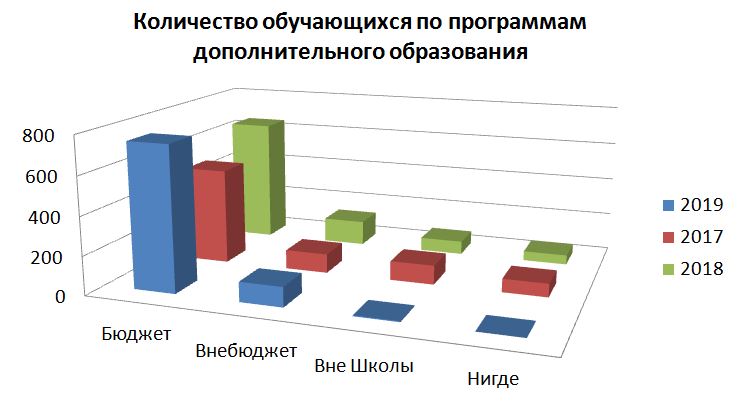 IV. Содержание и качество подготовкиСтатистика показателей за 2016–2019 годыПриведенная статистика показывает, что положительная динамика успешного освоения основных образовательных программ сохраняется, при этом количество обучающихся Школы колеблетсяОбучающихся с ОВЗ в 2019 году было 12 и  с инвалидностью – 1В 2019 году Школа продолжает успешно реализовывать рабочие программы «Второй иностранный язык: испанский», «Родной язык: русский», «Родная литература: русская», которые внесли в основные образовательные программы основного общего и среднего общего образования в 2016 году. Краткий анализ динамики результатов успеваемости и качества знанийРезультаты освоения учащимися программ начального общего образования по показателю «успеваемость» в 2019 годуЕсли сравнить результаты освоения обучающимися программ начального общего образования по показателю «успеваемость» в 2019 году с результатами освоения учащимися программ начального общего образования по показателю «успеваемость» в 2018 году, то можно отметить, что процент учащихся, окончивших на «4» и «5», вырос на 2,6 процента (в 2018 был 36,4%), процент учащихся, окончивших на «5», снизился на 2,5 процента (в 2018 – 6,5%).Результаты освоения учащимися программ основного общего образования по показателю «успеваемость» в 2019 годуЕсли сравнить результаты освоения обучающимися программ основного общего образования по показателю «успеваемость» в 2019 году с результатами освоения учащимися программ основного общего образования по показателю «успеваемость» в 2018 году, то можно отметить, что процент учащихся, окончивших на «4» и «5», снизился на 1,7 процента (в 2018 был 13,7%), процент учащихся, окончивших на «5», стабилен (в 2018 – 2,3%).Результаты освоения программ среднего общего образования обучающимися 10, 11 классов по показателю «успеваемость» в 2019 годуРезультаты освоения учащимися программ среднего общего образования по показателю «успеваемость» в 2019 учебном году стабилен (в 2018 количество обучающихся, которые закончили полугодие на «4» и «5», было 50%), процент учащихся, окончивших на «5», стабилен (в 2018 было 25%).Результаты сдачи ЕГЭ 2019 года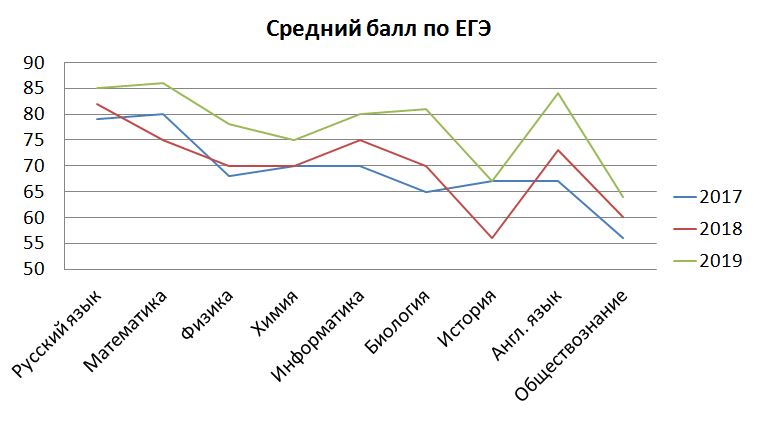 Результаты сдачи ОГЭ 2019 годаВ 2019 году обучающиеся показали стабильно хорошие результаты ОГЭ. Увеличилось количество обучающихся, которые получили «4» и «5», по сравнению с 2018 годом.В 2019 году учащиеся 9-х классов впервые сдавали итоговое собеседование по русскому языку в качестве допуска к государственной итоговой аттестации. Один обучающийся получил незачет и успешно пересдал его.V. Востребованность выпускниковВ 2019 году четверо выпускников 9-го класса продолжили свое обучение в 10 классе Школы, остальные (10 человек) продолжили обучение в профессиональных образовательных организациях региона. Это связано с тем, что в Школе не введено профильное обучение, которое становится востребованным среди обучающихся. Количество выпускников, поступающих в ВУЗ, стабильно растет по сравнению с общим количеством выпускников 11-го класса.VI. Оценка функционирования внутренней системы оценки качества образованияВ Школе утверждено  положение о внутренней системе оценки качества образования  от 31.05.2018. По итогам оценки качества образования в 2019 году выявлено, что уровень метапредметных  результатов соответствуют среднему уровню, сформированность личностных результатов  высокая.По результатам анкетирования 2019 года выявлено, что количество родителей, которые удовлетворены качеством образования в Школе, – 63 процента, количество обучающихся, удовлетворенных образовательным процессом, – 68 процентов. VII. Оценка кадрового обеспеченияНа период самообследования в Школе работают18 педагогов, из них 6 – внутренних совместителей и 3 внешних. 3 учителей имеют высшую категорию, 1 учитель с первой категорией, остальные аттестованы на соответствие должностным обязанностям.В целях повышения качества образовательной деятельности в школе проводится целенаправленная кадровая политика, основная цель которой – обеспечение оптимального баланса процессов обновления и сохранения численного и качественного состава кадров в его развитии, в соответствии потребностями Школы и требованиями действующего законодательства.Основные принципы кадровой политики направлены:на сохранение, укрепление и развитие кадрового потенциала;создание квалифицированного коллектива, способного работать в современных условиях;повышения уровня квалификации персонала.Оценивая кадровое обеспечение образовательной организации, являющееся одним из условий, которое определяет качество подготовки обучающихся, необходимо констатировать следующее:образовательная деятельность в школе обеспечена квалифицированным профессиональным педагогическим составом;в Школе создана устойчивая целевая кадровая система, в которой осуществляется подготовка новых кадров из числа собственных выпускников;кадровый потенциал Школы динамично развивается на основе целенаправленной работы по повышению квалификации педагогов.По итогам 2019 года Школа готова перейти на применение профессиональных стандартов. Из 20 педагогических работников Школы 20  соответствуют квалификационным требованиям профстандарта «Педагог». 1 работник заочно обучается по профессиональной образовательной VIII. Оценка учебно-методического и библиотечно-информационного обеспеченияОбщая характеристика:объем библиотечного фонда – 5721 единица;книгообеспеченность – 100 процентов;обращаемость – 3578 единиц в год;объем учебного фонда – 3131 единица.Фонд библиотеки формируется за счет федерального, областного, местного бюджетов.Состав фонда и его использование:Фонд библиотеки соответствует требованиям ФГОС, учебники фонда входят в федеральный перечень, утвержденный  приказом Минпросвещения России от 28.12.2018 № 345.В библиотеке имеются электронные образовательные ресурсы – 1338 дисков; сетевые образовательные ресурсы – 60. Мультимедийные средства (презентации, электронные энциклопедии, дидактические материалы) – 300.Средний уровень посещаемости библиотеки – 30 человек в день.На официальном сайте школы  есть страница библиотеки с информацией о работе и проводимых мероприятиях  библиотеки Школы.Оснащенность библиотеки учебными пособиями достаточная. Отсутствует финансирование библиотеки на закупку периодических изданий и обновление фонда художественной литературы.IX. Оценка материально-технической базыМатериально-техническое обеспечение Школы позволяет реализовывать в полной мере  образовательные программы. В Школе оборудованы 14 учебных кабинетов, 7 из них оснащены современной мультимедийной техникой, в том числе:лаборатория по физике;лаборатория по химии;лаборатория по биологии; компьютерный класс;кабинет технологии для девочек;На втором этаже здания оборудован актовый зал. На первом этаже оборудованы столовая, пищеблок и спортивный зал.Асфальтированная площадка для игр на территории Школы оборудована полосой препятствий: металлические шесты, две лестницы, четыре дуги для подлезания, лабиринт.Х. Результаты анализа показателей деятельности организацииДанные приведены по состоянию на 30 декабря 2019 года.Анализ  показателей указывает на то, что Школа имеет достаточную инфраструктуру, которая соответствует требованиям  СанПиН 2.4.2.2821-10  «Санитарно-эпидемиологические требования к условиям и организации обучения в общеобразовательных учреждениях» и позволяет  реализовывать образовательные программы в полном объеме в соответствии с ФГОС общего образования.Школа укомплектована достаточным количеством педагогических и иных работников, которые имеют высокую квалификацию и регулярно проходят повышение квалификации, что позволяет обеспечивать стабильных качественных результатов образовательных достижений обучающихся.СОГЛАСОВАНО
Педагогическим советом
МОУ СОШ № 10им. Героя России Чепракова В.Н.
(протокол от 23 марта 2020 г. № 4УТВЕРЖДАЮДиректор МОУ СОШ № 10им. Героя России Чепракова В.Н.__________Фролов В.Н.
                       23 марта 2020 г.Наименование образовательной
организацииМуниципальное общеобразовательное учреждение «Средняя общеобразовательная школа № 10 имени Героя России Чепракова В.Н.» (МОУ СОШ № 10 им. Героя России Чепракова В.Н.)РуководительФролов Виктор НиколаевичАдрес организации357013, Ставропольскй край, Кочубеевский район, село Вревское, улица Коллективная, 1Телефон, факс8(865-50)4-24-94Адрес электронной почтыvrevskoe.mousosh10@yandex.ruУчредительАдминистрация Кочубеевского муниципального районаДата созданияЛицензия№4161 от 19 августа 2015 года серия 26Л01 №0000404, срок действия-бессрочно.Приложение №1 к лицензии на осуществление образовательной деятельности от 19 августа 2015 года №4161 серия 26П02 №0002012Свидетельство о государственной
аккредитации№ 2696 от 01 февраля 2016 год серия 26А02 №0000414, срок действия-  до 27 мая 2023 года.Приложение №1 к свидетельству о государственной аккредитации от 01 февраля 2016 года №2696 серия 26А02 №0000439Наименование органаФункцииДиректорКонтролирует работу и обеспечивает эффективное взаимодействие структурных подразделений организации, утверждает штатное расписание, отчетные документы организации, осуществляет общее руководство ШколойПопечительский советРассматривает вопросы:развития образовательной организации;финансово-хозяйственной деятельности;материально-технического обеспеченияПедагогический советОсуществляет текущее руководство образовательной деятельностью Школы, в том числе рассматривает вопросы:развития образовательных услуг;регламентации образовательных отношений;разработки образовательных программ;выбора учебников, учебных пособий, средств обучения и воспитания;материально-технического обеспечения образовательного процесса;аттестации, повышения квалификации педагогических работников;координации деятельности методических объединенийОбщее собрание работниковРеализует право работников участвовать в управлении образовательной организацией, в том числе:участвовать в разработке и принятии коллективного договора, Правил трудового распорядка, изменений и дополнений к ним;принимать локальные акты, которые регламентируют деятельность образовательной организации и связаны с правами и обязанностями работников;разрешать конфликтные ситуации между работниками и администрацией образовательной организации;вносить предложения по корректировке плана мероприятий организации, совершенствованию ее работы и развитию материальной базы1 Месячник военно-патриотического воспитанияБашкатова О.В. зам. дир. По ВРянварь2Рождественские игры для учащихся 1-4 классовСавельева М.В.Чуркина О.Г.15.01.-16.01.3  Участие в районной выставке «Рождественский сувенир»Курило И.Ю.Январь 4Вечер встречи с выпускникамиБашкатова О.В.Курило И.Ю.03.015Масленица 1-11 классыСавельева М.В.Классные руководители20.026Участие в районном фестивалехореографических коллективов Чуркина О.Г.Январь-февраль7Конкурс военно –патриотической песни : «Солдатский конверт»Курило И.Ю.Классные руководители15.02.-20.02.8День Защитника Отечества Конкурсная программа для учащихся 1-4,5-7, 8-11 классов «А ну-ка, мальчики»Василихин В.П. Демченко А.О.Классные руководители20.02.- 21.02.9Тестирование: «Удовлетворенность доп. образованием», родителиБашкатова О.В.зам. дир. по ВР,классные руководителиДо 13.02.10Соревнования по шахматам, волейболу, теннисуВасилихин В.П.Учитель физкультуры16.02-21.0211Мероприятия на промежуточные каникулы (по отдельному плану)Башкатова О.В.Курило И.Ю,Классные руководители12Подготовка реестра: «Лето»Башкатова О.В.Классные руководителифевраль13Линейка, посвящённая открытию месячника «Патриот»Башкатова О.В.2.02.14Выставка школьной библиотеки: «Моя семья в годы ВОВ»Люлина Е.И.С 03.02.по 2.03.15Экскурсия в музей: «Герои нашего села» для учащихся 3, 4 классовЛагунова Н.А.13.02.16Конкурс чтецов: «Битва за Кавказ» для учащихся 5-10 классовБашкатова О.В.3.02.17Конкурс рисунков «Несокрушимая и легендарная» Люлина Е.И.До 22.02.18Участие в районном фестивале патриотической песни «Остров детства»Чуркина О.Г.Февраль 19«А, ну-ка мальчики!» 2-4 классы   Василихин В.П. Учитель физкультуры20.02.20«А, ну-ка мальчишки!» 5-8 классыВасилихин В.П.  Учитель физкультуры.21.02.21«А, ну-ка парни!» 9-11 классыВасилихин В.П..  Учитель физкультуры21.02.22Неделя памяти, посвящённая Герою России В.Н. ЧепраковуБашкатова О.В.Курило И.Ю.Лагунова Н.А.25.02. – 02.03.23Урок мужества, «Каким он парнем был!» - посвящённый Дню памяти Герою России В.Н. Чепракову Лагунова Н.А..02.03.24Всемирный день защиты прав потребителяБашкатова О.В.15.0325Турнир Памяти Героя России Чепракова В.Н.Башкатова О.В.16.0326Выставки и обзор книг на военно – патриотическую тематику.Люлина Е.И.По плану ОУ27Участие в районном конкурсе: «Мисс Дюймовочка»Башкатова О.В.Давоян А.Х.Курило И.Ю.06.0328С праздником, милые женщины!(поздравление учителей) 5-7 кл.Курило И.Ю.07.03.29С праздником, милые женщины!(поздравление учителей) 8-11 кл.Люлина Е.И.07.03.30«Праздник бабушек и мам»1-4 классКл. рук. нач. классов06.03.31Мероприятие для 1-4 классов: «День птиц»Кл. рук. нач. классов13.03.33Отчетное мероприятие отряда ЮИД: «Шагай осторожно» для 1-5 классовКурило И.Ю – руководитель кружка ЮИДмарт34Конкурс рисунков«Туберкулезу-нет!2»Классныеруководители 1-4 классов22.04.-27.04.35Игровая программа «Я и моя семья»Столбовская Т.А.24.04.36Подготовка к неделе безопасности с 1-9 маяБашкатова О.В.Демченко А.О.Кл.  руководители15.04.-30.04.37День семьи "Семью сплотить сумеет мудрость книг"Библиотекарь Люлина Е.И.24.04.38Выставки семейного творчества, конкурсы детских поделок, рисунков, конкурсы презентаций и т.д.Зам директора по ВР Башкатова О.В.Библиотекарь Люлина Е.И.Учитель технологии Курило И.Ю.Социальный педагог Демченко А.О.май39Районная выставка "Пасхальный перезвон"Учитель технологии Курило И.Ю.14.04. -24.04.40Организация акции  "Почта доверия", работа "Телефона доверия"Уполномоченный по правам ребенка Демченко А.О.Апрель 41Социологический опрос "Что мы любим читать вместе с мамой"Библиотекарь Люлина Е.И.Апрель 43Конкурс: «Письмо ветерану»Башкатова О.В.Классные руководителиАпрель 44Акция: «художественная книга и учебник в дар школы –самый активный класс»Библиотекарь Люлина Е.И.Март-май45Участие во Всероссийских мероприятиях: «Штаб Победы»Башкатова О.В.Апрель- май46Участие в мероприятии «Знамя Победы» Торжественная линейка, посвященная «Знамени Победы».Башкатова О.В.6 мая47Мероприятие в музее: «Знамя Победы – главный символа Победы нашей Родины в Великой Отечественной войне. Наши односельчане – участники ВОВ»Лагунова Н.А.6 мая48Проведение  легкоатлетической  эстафеты  посвященной  Дню  победыВасилихин В.П.Учитель физкультуры8 мая 49Участие в празднования Дня ПобедыО.В.Башкатова9 мая50Проведение районного этапа юнармейской  игры «Зарница»Демченко А.О.16-19 мая51Мероприятие «Телефон доверия»О.В.Башкатова16 мая52День детских организацийКурило И.Ю.18 мая53Торжественная линейка посвящённая последнему празднику  «Звени, последний звонок»Башкатова О.В.Крукович Т.И.Курило И.Ю.23 мая54Всемирный день защиты детейБашкатова О.В.И.Ю. Курило1 июня55Пушкинский деньЛюлина Е.И.Матвеева И.В.6 июня56День независимости России. Конкурс рисунков.Конкурс  чтецов «Боевая  слава России»Столбовская Т.А.12 июня57Вручение аттестатовФролов В.Н.Рязанцев С.Н.Башкатова О.В.Классные руководителииюнь58Работа пришкольного лагеря «Детство» Столбовская Т.А.Быкова А.В.ИюньИюль 59Работа пришкольной площадки «Радуга»Савельева М.В.Август 60Акция «Собери ребенка в школу»Демченко А.О. классные руководителиАвгуст61Организация работы кружков и спортивных секций. Комплектование кружков, секций по интересамРуководители кружков и секций29.08-3.0963Торжественная линейка «Первый звонок-2019»Классный час: «Урок Победы»Башкатова О.В.зам. дир. по ВР Курило И.Ю.-вожатая,Курило И.Ю.- классный руководитель 9 классаСвечколап Р.М.- классный руководитель 10 классаДавоян А.Х. –классный руководитель 1 классаЧуркина О.Г.- учитель музыки02.09.01.09.64Праздничные мероприятия, «Первый звонок-2019»Давоян А.Х. –классный руководитель 1 класса ДК с.Вревское02.02.65Классные родительские собрания: «Питание, Письмо Министерства образования и науки Российской Федерации от 19.06.2013 г. № 07-882 «О мерах по предотвращению случаев совершения преступлений в отношении несовершеннолетних» сведения о лицах, осуществляющих сопровождение ребенка в и из образовательного учреждения» Классные руководители3.09-    7.0966Торжественная линейка: «День солидарности в борьбе с терроризмом»Башкатова О.В.- зам директора по ВРКлассные руководители 5-10 классовКурило И.Ю. –вожатаяДемченко А.О. – педагог- организатор ОБЖЧуркина О.Г.- учитель музыки03.09.1267Участие в мероприятии: «Проектория»Калмаз Т.В.- учитель информатикиБашкатова О.В.- зам директора по ВРКлассные руководители 05.09-19.1268Мероприятия, посвященные Дню финансистаБашкатова О.В.- зам директора по ВРКлассные руководители: Качурина А.А.Василихин В.П.Люлина Е.И.Демченко А.О.Курило И.Ю.Свечколап Р.М.07.09.69Тестирование по ПДДКурило И.Ю.- руководитель кружка «Светофор»04.09-19.09.70День Кочубеевского районаБашкатова О.В.- зам директора по ВРКлассные руководители 08.09.71День трезвостиКачурина А.А.- социальный педагогБыкова А.В.-педагог-психологВасилихин В.П.- учитель физической культурыКлассные руководители11.08.73Организация акции: «Внимание – дети!»Курило И.Ю, - руководитель кружка «Светофор»Демченко А.О. – педагог - организатор ОБЖ03.09-7.0974Участие во Всероссийском конкурсе сочинений  Матвеева И.В., Башкатова О.В- учителя русского языка и литературыУчителя начальной школыКлассные руководители26.0975Конкурс в сети Инстаграмм «Там где родился, там и пригодился»Башкатова О.В.- зам директора по ВРКлассные руководители  25.0976Агитационная работа по профилактики гриппаБашкатова О.В.- зам директора по ВРКлассные руководители В течении года77Участие в районном конкурсе «Телефон Доверия»Качурина А.А.- соц педагогБашкатова О.В.- зам директора по ВРКурило И.Ю. – ст. вожатаяКлассные руководители15.10  78Конкурс (районный) «Имею право и обязан»Качурина А.А.- соц педагогБашкатова О.В.- зам директора по ВРКлассные руководители 15.10  79Участие в акции «Чистый двор», оказание адресной помощи нуждающимся гражданам села, вдовам и работникам тылаДемченко А.О., Василихин В.П.- руководители кружка ВПК «Вымпел»,Руководитель отряда волонтеров «Кристалл» - Быкова А.В.23.0980День здоровья, посвященный Дню Ставропольского краяВасилихин В.П. – учитель физ-рыБашкатова О.В.-зам. дир. по ВР17.0982Анкетирование учащихся 7-8, 9-11 классов по правовой тематикеРязанцев С.Н.- учитель обществознания09.09-15.0983Экологический диктантЛюлина Е.И.-учитель географииКачурина А.А.-учитель биологии17.0984Урок профессионализма «Билет в будущее»Башкатова О.В.-зам. дир. по ВРКлассные руководители18.0985Участие в краевом  конкурсе рисунков «Театр глазами детей»Курило И.Ю.-учитель ИЗОЗам директора по ВР Башкатова О.В.17.0986Профилактика суицида  Быкова А.В.- педагог-психологКачурина А.А.- социальный педагогКлассные руководителиВ течение года87Профилактика экстремизма Быкова А.В.- педагог-психологКачурина А.А.- социальный педагогКлассные руководителиВ течение года88Профилактика травматизма  Быкова А.В.- педагог-психологКачурина А.А.- социальный педагогКлассные руководителиВ течение года105Социально- психологическое тестирование (онлайн-опрос)Качурина А.А.- социальный педагогБыкова А.В..-педагог-психологКалмаз Т.В.- учитель информатикиКлассные руководители 8-10 классовСентябрь106Участие в районной игре «Зарница»Демченко А.О.- руководитель кружка «Зарничник»Сентябрь107Дни здоровьяВасилихин В.П.- учитель физ-ры1 раз в четверть108Проведение школьных спортивных соревнований и турнировВасилихин В.П.- учитель физ-рыВ течении года109Участие в районных спортивно-массовых мероприятийВасилихин В.П.- учитель физ-рыВ течении года112Участие в районном тур. слётеВасилихин В.П. – руководитель кружкаСентябрь113День Ставропольского краяУчитель истории Рязанцев С.Н.24.09-28.09119Открытое мероприятие по физике «Вместе ярче»Демченко А.О.- учитель физики15.101221 октября- мероприятия, посвященные Дню пожилых людейКлассные руководители1.09123Участие в акции «Культурный марафон»Башкатова О.В.зам. дир. по ВРКлассные руководители 01.10124Месячник ГО и ЧСДемченко А.О- педагог- организатор ОБЖ, классные руководители04.10-31.10125Районный конкурс рисунков  «Безопасная дорога детства»Башкатова О.В.зам. дир. по ВРКурило И.Ю.- учитель ИЗО126Классные часы по газовой безопасностиКлассные руководители1.10-06.10127День психологического здоровьяБыкова А.В.- педагог - психолог10.10128Онлайн тестирование по качеству системы образования ООБашкатова О.В.зам. дир. по ВРКлассные руководителиРодители 09.10129Онлайн тестирование по коррупцииБашкатова О.В.зам. дир. по ВРКлассные руководителиРодители 09.10130Мероприятия:  «Противодействие коррупции»Башкатова О.В.зам. дир. по ВР Учитель истории Рязанцев С.Н.Классные руководители07.10.-12.11131День УчителяКлассный руководитель 10 класса Свечколап Р.М.Классный руководитель 9 класса Курило И.Ю.Чуркина О.Г.- учитель музыки5.10132Участие во Всероссийском конкурсе социальной рекламы в области формирования культуры здорового и безопасного образа жизни«Стиль жизни – здоровье!»Башкатова О.В.зам. дир. по ВРКлассные руководители11.10133Мероприятия в соответствии с          акцией «Сохраним природу Ставрополья»Учитель географии Люлина Е.И.Учителя начальных классовУчитель технологии Курило И.Ю.октябрь134Выставка поделок из природного материала «Осенние дары»Учитель технологии Курило И.Ю.Люлина Е.И.-учитель географииКлассные руководители  14.10.-19.11135Выставка плакатов «Осень золотая»Курило И.Ю.- учитель ИЗО14.10.-19.11136Осенние посиделкиБыкова А.В. – педагог - психологУчителя начальных классовКурило И.Ю. -вожатая14.10.-19.10137Праздничное мероприятие для учащихся 5-7 классов: «Осенний бал»Дмитренко А.А.- классный руководительКурило И.Ю. –вожатаяЧуркина О.Г.- учитель музыки25.10138Праздничное мероприятие для учащихся 8-11 «Осенний бал» (дискотека)Демченко А.О.-классный руководительКлассные руководителиКурило И.Ю. –вожатаяЧуркина О.Г.- учитель музыки25.10.139Торжественная линейка: «Старт Победа- 75 лет»Башкатова О.В.зам. дир. по ВРКурило И.Ю. –вожатаяЧуркина О.Г.- учитель музыки25.10140Участие во всероссийском уроке безопасности школьников в сети ИнтернетКалмаз Т.В.- учитель информатикиКлассные руководители17.10-21.1014116 октября 2019 года в рамках Всероссийского урока «Экология и энергосбережение» уроки по электробезопасности и энергосбережению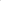 Качурина А.А.- учитель биологииДемченко А.О- учитель физикиЛюлина Е.И.- руководитель кружка «Занимательная география»16.10142Дни ГО и ЧС Преподаватель – организатор по ОБЖ Демченко А.О.28.10145Тестирование: «Горячее питание, удовлетворенность доп. образованием», родители (онлайн)Башкатова О.В.зам. дир. по ВРклассные руководителиоктябрь146Конкурс «Образцовый дневник» и «Лучший маршрут домой»Башкатова О.В. зам. дир. по ВРКурило И.Ю.-вожатая14.10.-19.10147Классные часы: «Толерантность»Давоян А.Х.Классные руководители11.10.-15.10148Единый классный час, посвящённые «4 ноября - День народного единства»Башкатова О.В. . зам. дир. по ВРКурило И.Ю, -вожатаяКлассные руководители28.10150Заседание М/О классных руководителей «Итоги 1 четверти»Башкатова О.В. . зам. дир. по ВРКурило И.Ю, -вожатаяКлассные руководители28.10151Регистрация и участие в мероприятиях Сила РДШБашкатова О.В. зам. дир. по ВРВасилихин В.П- учитель физической культуры01.11158Участие в тестировании «Культурный марафон»Башкатова О.В.зам. дир. по ВР1.11.-10.11159Участие в районном конкурсе: «Остров детства»Чуркина О.Г.- учитель музыки14.11160Тестирование на проверку знаний учащихся 3-5 классов, 6-8 классов, 9-11 классов
по вопросам защиты персональных данныхКлассные руководители18.11161Открытый урок по Неделе сбережений: «Основы финансовой безопасности»Башкатова О.В.зам. дир. по ВРКалмаз Т.В.- учитель информатики7.11162Участие в районном  фестиваля национальных культур для детей «Мы дружбой крепкою сильны»Башкатова О.В.зам. дир. по ВР8.11163Участие в районном мероприятии «Умники и умницы. ОБЖ»Демченко А.О.- педагог - организатор ОБЖКурило И.Ю.- старшая вожатая14.11164Участие в районных соревнованиях по баскетболу«Локобаскет-Школьная лига»Василихин В.П. - учитель физкультуры21.11165Участие в районном конкурсе стихотворений«Мы вместе»Курило И.Ю.- старшая вожатаяКлассные руководителиБашкатова О.В.зам. дир. по ВР 30.11166Участие в акции  с ОУ Кочубеевского района по профилактике ДДТТ «Пoмнитe! Вaшa жизнь в вaших  pyкax!» 
(посвящается Всемирному Дню памяти жертв ДТП)Курило И.Ю.- старшая вожатаяКлассный руководитель 6 класса Василихин В.П.29.11167Участие в конкурсе – выставке детских творческих работ«Осенний вернисаж»Классные руководителиКурило И.Ю.- учитель технологии 20.11168Участие в районном конкурсе рисунков «Моя будущая профессия»Классные руководители начальной школыКурило И.Ю.- учитель ИЗО 29.11169Участие в районном конкурсе плакатов «Антикоррупционная деятельность в образовательных организациях». Курило И.Ю.- старшая вожатаяКлассные руководители 04.12170Участие в районном этапе фото-видео конкурса «Моя малая Родина»Курило И.Ю.- старшая вожатаяКлассные руководителиБашкатова О.В.зам. дир. по ВР 18.11171Участие в районном этапе конкурса рисунков «Мы против коррупции»Курило И.Ю.- старшая вожатаяКлассные руководителиБашкатова О.В.зам. дир. по ВР 15.11172Участие в открытом районном чемпионате Кочубеевского района по чтению вслух среди молодежи «Страница 26»Башкатова О.В.зам. дир. по ВР11.11-11.12173Участие в районном конкурсе стихотворений«Мы вместе»Классные руководителиБашкатова О.В.зам. дир. по ВР 30.11174Самый большой Урок в МиреКлассные руководители21.11175Праздничное мероприятие: «День Матери»Столбовская Т.А.- учитель начальных классовЧуркина О.Г.- учитель музыки22.11.176Словарный урок.Люлина Е.И.- библиотекарьУчителя русского языка и литературы, учителя начальных классов21.11-26.11177Конкурс плакатов и газет к единому дню проведения спортивных мероприятий: «Я выбираю спорт как альтернативу пагубным привычкам»Курило И.Ю. – учитель рисования, Курило И.Ю.- вожатая,  26.11-30.11178Акция: «Стоп террору»Классные руководители18.11-30.11179Месячник «СТОП! Мы против наркотиков»(по отдельному плану) Башкатова О.В.- зам. дир. по ВР 12.11. по 12.12180Праздничное мероприятие для учащихся 1-4 классов: «Я выбираю спорт как альтернативу пагубным привычкам»Василихин В.П.- учитель физ-рыКлассные руководители18.11-23.11181Праздничное мероприятие для учащихся 5-7 классов: «Я выбираю спорт как альтернативу пагубным привычкам»Василихин В.П.- учитель физ-рыКурило И.Ю.-вожатаяКлассные руководителиЧуркина О.Г.- учитель музыки22.11182Праздничное мероприятие для учащихся 8-11 классов: «Я выбираю спорт как альтернативу пагубным привычкам»Демченко А.О. – классный руководитель 8 классаКурило И.Ю.-вожатаяЧуркина О.Г.- учитель музыки22.11185Диагностика наркосуицидности среди учащихсяКлассные руководителидекабрь186Мероприятие «1 декабря -день борьбы со СПИДом»Башкатова О.В.-зам дир. по ВРКурило И.Ю.-вожатаяКлассные руководители2.12.187Районные соревнования по баскетболуВасилихин В.П.- учитель физической культуры3.12188Мероприятия, посвященные Дню Конституции 5- 11 классыРязанцев С.Н.-учитель историиКлассные руководители02.12-12.12189Районный конкурс видеороликов антинаркотической направленности «Спасем жизнь вместе»Башкатова О.В.- зам директора по ВР 15.12190Урок: «Цифры»Калмаз Т.В.- учитель информатикиВ течении года 191Новогодний карнавал  Классные руководители: Столбовская Т.А., Быкова А.В.., Качурина А.А., Демченко А.О.Учитель музыки- Чуркина О.Г.Вожатая Курило И.Ю.27.12-31..12192День борьбы с коррупциейБашкатова О.В Курило И.Ю,Классные руководители 09.12193День Героев Лагунова Н.А.- руководитель кружка «Память»09.12196Тестирование: «Удовлетворенность доп. образованием», родителиБашкатова О.В.зам. дир. по ВР,классные руководители 21.12.198Конкурс классов: «Самый новогодний уголок школы»Курило И.Ю.-вожатаяКлассные руководителидекабрь№ п/пПараметры статистики2016–2017
учебный год2017–2018
учебный год2018–2019
учебный годНа конец 2019 года1Количество детей, обучавшихся на конец учебного года, в том числе:1271401431421– начальная школа576369651– основная школа667471731– средняя школа43342Количество учеников, оставленных на повторное обучение:2– начальная школа––––2– основная школа––2– средняя школа––––3Не получили аттестата:3– об основном общем образовании-–3– среднем общем образовании––––4Окончили школу с аттестатом
особого образца:4– в основной школе22-–4– средней школе-1-–КлассыВсего
обуч-сяИз них успеваютИз них успеваютОкончили годОкончили годОкончили годОкончили годНе успеваютНе успеваютНе успеваютНе успеваютПереведены
условноПереведены
условноКлассыВсего
обуч-сяИз них успеваютИз них успеваютОкончили годОкончили годОкончили годОкончили годВсегоВсегоИз них н/аИз них н/аПереведены
условноПереведены
условноКлассыВсего
обуч-сяКол-во%С
отметками «4» и «5»%С отметками «5»%Кол-во%Кол-во%Кол-во%221211001152-000000031212100650216000000413131001700000000Итого4646100183924000000КлассыВсего
обуч-сяИз них
успеваютИз них
успеваютОкончили
годОкончили
годОкончили
годОкончили
годНе успеваютНе успеваютНе успеваютНе успеваютПереведены
условноПереведены
условноКлассыВсего
обуч-сяИз них
успеваютИз них
успеваютОкончили
годОкончили
годОкончили
годОкончили
годВсегоВсегоИз них н/аИз них н/аПереведены
условноПереведены
условноКлассыВсего
обуч-сяКол-во%С
отметками
«4» и «5»%С
отметками
«5»%Кол-
во%Кол-
во%Кол-во%5151173160042700006121191433180000007171710021115000000888100112001120000919168415003150000Итого716388912228110000КлассыВсего
обуч-сяИз них
успеваютИз них
успеваютОкончили
полугодиеОкончили
полугодиеОкончили годОкончили годНе успеваютНе успеваютНе успеваютНе успеваютПереведены
условноПереведены
условноСменили
форму
обученияСменили
форму
обученияКлассыВсего
обуч-сяИз них
успеваютИз них
успеваютОкончили
полугодиеОкончили
полугодиеОкончили годОкончили годВсегоВсегоИз них н/аИз них н/аПереведены
условноПереведены
условноСменили
форму
обученияСменили
форму
обученияКлассыВсего
обуч-сяКол-во%С
отметками
«4» и «5»%С
отметками
«5»%Кол-во%Кол-во%Кол-во%%Кол-
во10441002501250000000011000000000000000Итого4410025012500000000ПредметСдавали всего
человекСколько обучающихся
получили 100 балловСколько обучающихся
получили 90–98 балловСредний баллРусский язык3001Математика3003Литература11Химия11ИнформатикаБиология11История11Англ. языкОбществознание11Итого:110011ПредметСдавали всего
человекСколько обучающихся
получили 100 балловСколько обучающихся
получили «5»Сколько обучающихся
получили «4»Сколько обучающихся
получили «3»Математика1402111Русский язык140437Литература10100История10100Химия10001Биология10100Обществознание1101010География 120543Год
выпускаОсновная школаОсновная школаОсновная школаОсновная школаСредняя школаСредняя школаСредняя школаСредняя школаСредняя школаГод
выпускаВсегоПерешли в
10-й класс
ШколыПерешли в
10-й класс
другой ООПоступили в
профессиональную
ООВсегоПоступили
в ВУЗПоступили в
профессиональную
ООУстроились
на работуПошли на
срочную
службу по
призыву2017177010550002018930677000201914401033000№Вид литературыКоличество
единиц
в фондеСколько экземпляров
выдавалось за год1Учебная313121392Педагогическая138903Художественная200013004Справочная96415Языковедение, литературоведение150676Естественно-научная136357Техническая30108Общественно-политическая8537ПоказателиЕдиница измеренияКоличествоОбразовательная деятельностьОбразовательная деятельностьОбразовательная деятельностьОбщая численность учащихсячеловек143Численность учащихся по образовательной программе начального общего образованиячеловек68Численность учащихся по образовательной программе основного общего образованиячеловек71Численность учащихся по образовательной программе среднего общего образованиячеловек4Численность (удельный вес) учащихся, успевающих на «4» и «5» по результатам промежуточной аттестации, от общей численности обучающихсячеловек (процент)37 (30%)Средний балл ГИА выпускников 9 класса по русскому языкубалл78Средний балл ГИА выпускников 9 класса по математикебалл72Средний балл ЕГЭ выпускников 11 класса по русскому языкубалл85Средний балл ЕГЭ выпускников 11 класса по математикебалл86Численность (удельный вес) выпускников 9 класса, которые получили неудовлетворительные результаты на ГИА по русскому языку, от общей численности выпускников 9 классачеловек (процент)0 (0%)Численность (удельный вес) выпускников 9 класса, которые получили неудовлетворительные результаты на ГИА по математике, от общей численности выпускников 9 классачеловек (процент)0 (0%)Численность (удельный вес) выпускников 11 класса, которые получили результаты ниже установленного минимального количества баллов ЕГЭ по русскому языку, от общей численности выпускников 11 классачеловек (процент)0 (0%)Численность (удельный вес) выпускников 11 класса, которые получили результаты ниже установленного минимального количества баллов ЕГЭ по математике, от общей численности
выпускников 11 классачеловек (процент)0 (0%)Численность (удельный вес) выпускников 9 класса, которые не получили аттестаты, от общей численности выпускников 9 классачеловек (процент)0 (0%)Численность (удельный вес) выпускников 11 класса, которые не получили аттестаты, от общей численности выпускников 11 классачеловек (процент)0 (0%)Численность (удельный вес) выпускников 9 класса, которые получили аттестаты с отличием, от общей численности выпускников 9 классачеловек (процент)1 (7%)Численность (удельный вес) выпускников 11 класса, которые получили аттестаты с отличием, от общей численности выпускников 11 классачеловек (процент)0 (%)Численность (удельный вес) учащихся, которые принимали участие в олимпиадах, смотрах, конкурсах, от общей численности обучающихсячеловек (процент)57 (39%)Численность (удельный вес) учащихся – победителей и призеров олимпиад, смотров, конкурсов от общей численности обучающихся, в том числе:человек (процент)− регионального уровнячеловек (процент)0 (0%)− федерального уровнячеловек (процент)0 (0%)− международного уровнячеловек (процент)0 (0%)Численность (удельный вес) учащихся по программам с углубленным изучением отдельных учебных предметов от общей численности обучающихсячеловек (процент)0 (0%)Численность (удельный вес) учащихся по программам профильного обучения от общей численности обучающихсячеловек (процент)0 (0%)Численность (удельный вес) учащихся по программам с применением дистанционных образовательных технологий, электронного обучения от общей численности обучающихсячеловек (процент)0 (0%)Численность (удельный вес) учащихся в рамках сетевой формы реализации образовательных программ от общей численности обучающихсячеловек (процент)0 (0%)Общая численность педработников, в том числе количество педработников:человек− с высшим образованиемчеловек20− высшим педагогическим образованиемчеловек19− средним профессиональным образованиемчеловек-− средним профессиональным педагогическим образованиемчеловек1Численность (удельный вес) педработников с квалификационной категорией от общей численности таких работников, в том числе:человек (процент)− с высшейчеловек (процент)3(15%)− первойчеловек (процент)1 (5%)Численность (удельный вес) педработников от общей численности таких работников с педагогическим стажем:человек (процент)− до 5 летчеловек (процент)1 (5%)− больше 30 летчеловек (процент)11 (55%)Численность (удельный вес) педработников от общей численности таких работников в возрасте:человек (процент)− до 30 летчеловек (процент)0 (0%)− от 55 летчеловек (процент)10 (50%)Численность (удельный вес) педагогических и административно-хозяйственных работников, которые за последние 5 лет прошли повышение квалификации или профессиональную переподготовку, от общей численности таких работниковчеловек (процент)8 (40%)Численность (удельный вес) педагогических и административно-хозяйственных работников, которые прошли повышение квалификации по применению в образовательном процессе ФГОС, от общей численности таких работниковчеловек (процент)18 (90%)ИнфраструктураИнфраструктураИнфраструктураКоличество компьютеров в расчете на одного учащегосяединиц0,175Количество экземпляров учебной и учебно-методической литературы от общего количества единиц библиотечного фонда в расчете на одного учащегосяединиц7Наличие в школе системы электронного документооборотада/нетнетНаличие в школе читального зала библиотеки, в том числе наличие в ней:да/нетда− рабочих мест для работы на компьютере или ноутбукеда/нетда− медиатекида/нетда− средств сканирования и распознавания текстада/нетда− выхода в интернет с библиотечных компьютеровда/нетда− системы контроля распечатки материаловда/нетдаЧисленность (удельный вес) обучающихся, которые могут пользоваться широкополосным интернетом не менее 2 Мб/с, от общей численности обучающихсячеловек (процент)82 (57%)Общая площадь помещений для образовательного процесса в расчете на одного обучающегосякв. м4,01